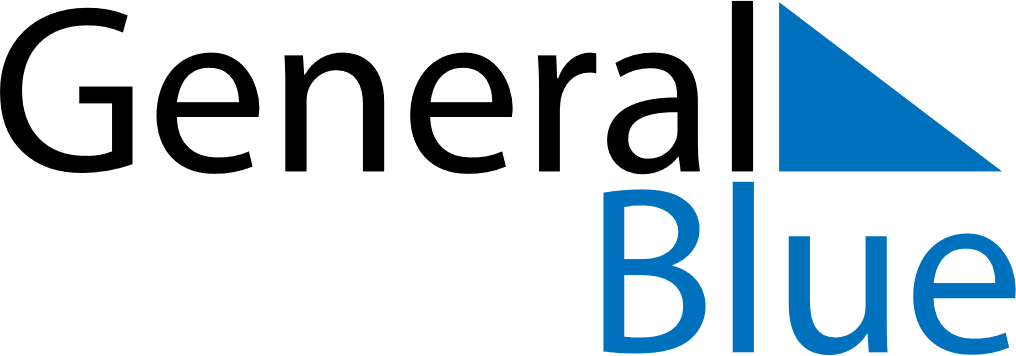 June 2019June 2019June 2019Aland IslandsAland IslandsSundayMondayTuesdayWednesdayThursdayFridaySaturday123456789101112131415Pentecost
Autonomy DayMidsummer Day16171819202122Midsummer Eve2324252627282930